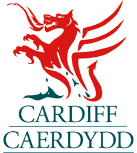 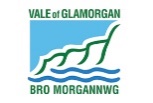 AWTISTIAETH A CHWARAECyflwyniad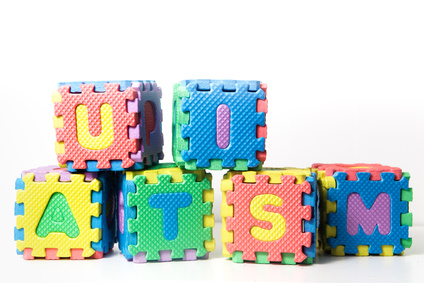 Yn aml, mae'r ffordd mae plant ag awtistiaeth yn chwarae yn cael ei alw'n anarferol am ei fod yn wahanol i'r hyn a welwch mewn plant sy'n datblygu fel arfer – mae llai o chwarae rôl, gallant fod ag obsesiwn â math penodol o degan neu ddim ond un rhan ohono, ac yn aml maent yn chwarae â gwrthrychau nad ystyrir yn draddodiadol yn deganau. Ond ydy hynny'n broblem? Mae troelli’r propelor ar hofrennydd plentyn drosodd a throsodd yn gallu ymddangos yn ddiflas ac yn ddibwrpas i chi, ond i rai plant mae'n gyffrous iawn.Felly ble mae angen help arnyn nhw?Nid yw nod helpu plant ag awtistiaeth yn eu chwarae o reidrwydd yn ymwneud â newid y pethau maent yn chwarae â nhw neu â’u dysgu i chwarae yn yr un ffordd ag y mae eu cyfoedion yn ei wneud, ond i'w helpu i ddefnyddio'r ffordd maen nhw’n chwarae a'r pethau sy’n ennyn eu diddordeb er mwyn symud ymlaen drwy'r camau datblygu i feithrin sgiliau mwy cymhleth.Sut gallwch chi helpu plant ag awtistiaeth i ddatblygu eu chwarae?Ymunwch â nhw - Rhowch wybod i'r plentyn fod yr hyn mae'n ei wneud yn ddiddorol i chi. Ewch i lawr ar y llawr a gwneud eich llinell eich hun o geir. Siaradwch â nhw am yr hyn maen nhw'n ei wneud gan ddefnyddio iaith o lefel briodol iddyn nhw.Anghofiwch am yr hyn rydych yn ei wybod am deganau - Ceisiwch dderbyn y pethau sy’n ddiddorol iddyn nhw. Does dim pwynt ceisio annog sylw ar y cyd a rhyngweithio cymdeithasol heb ddangos parch at y pethau maen nhw'n dewis chwarae â nhw. Sut gallan nhw deimlo'n ddigon diogel i archwilio mewn amgylchedd lle mae'r pethau sy'n ddiddorol iddyn nhw yn anghywir?Ehangwch eu gorwelion nhw Yn hytrach na cheisio disodli'r gwrthrychau maen nhw eisiau chwarae â nhw, dangoswch ffyrdd newydd iddyn nhw o chwarae gyda'r pethau hynny. Dangoswch iddyn nhw beth yw swyddogaeth gywir y gwrthrych, ac yna ymhelaethwch ar hynny. Os ydyn nhw'n mwynhau rhoi pethau mewn trefn, rhowch iddyn nhw lawer o bethau y gallan nhw eu grwpio a dangoswch ffyrdd gwahanol iddyn nhw o wneud hynny (yn ôl maint, lliw, siâp). Gwnewch lyfr lluniau o'r holl bethau gwahanol y gallan nhw eu gwneud o glai neu flociau chwarae a helpwch nhw gyda syniadau sy'n adeiladu ar yr hyn maen nhw wedi'i ddarganfod yn barod. Rhowch gymaint o gymorth ag mae ei angen arnyn nhw i deimlo’n ddigon mentrus i symud y tu hwnt i’r hyn sy’n gyfarwydd ac yn gyfforddus iddynt.Mae plant ag awtistiaeth yn gallu chwarae, ac nid yw gwneud hynny mewn ffordd sy'n wahanol i blant eraill neu sy'n defnyddio gwrthrychau anarferol yn ei gwneud yn gamweithredol yn awtomatig. Fel pob plentyn, mae angen cymorth ac anogaeth arnyn nhw i wneud cynnydd a gwella wrth chwarae fel y gallant ddatblygu sgiliau mwy cymhleth. Ac fel sy'n wir am fathau eraill o ddysgu, efallai y bydd angen darparu'r cymorth hwn mewn ffordd gynhwysfawr a strwythuredig.